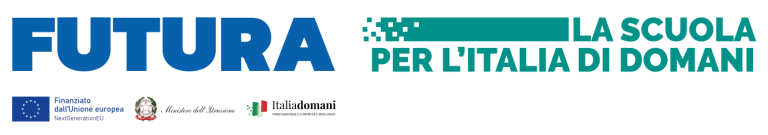 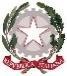 Ministero dell’Istruzione e del Merito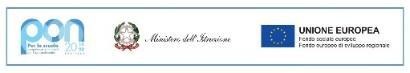 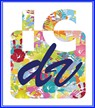 Istituto Comprensivo “ Q. Di Vona” – C.F. 91548230159 Via L- Da Vinci, 2 - 20062 Cassano d’AddaTel: 036360061 email: miic8cc00p@istruzione.itpec: miic8cc00p@pec.istruzione.itwww.icqdivona.edu.itProt. n. 		Cassano d’Adda, 	Ai genitori dell’alunno/a 	Classe 	Oggetto: ComunicazioniIl Consiglio della classe 	della Scuola Secondaria di primo grado dell’I.C. “Quintino Di Vona” nella seduta del   /  /20   ha esaminato la situazione dell’alunno 	ed ha rilevato le seguenti problematiche:l’alunno/a non si impegna adeguatamente, evidenziando un profitto al di sotto delle reali capacitàl’alunno/a ha attualmente un profitto insufficiente in numerose disciplinel’alunno/a	ha	attualmente	un	profitto	insufficiente	nelle	seguenti	discipline:l’alunno/a manifesta atteggiamenti e comportamenti poco responsabilil’alunno/a assume atteggiamenti e comportamenti scorretti (nei riguardi degli adulti, dei pari, di entrambi)l’alunno/a ha fatto registrare un elevato numero di assenzel’alunno/a non rispetta l’orario di ingresso scolasticol’alunno/a non svolge i compiti con regolaritàl’alunno/a non porta il materiale scolasticol’alunno/a non rispetta i tempi di consegna□altro	Si invita la famiglia ad un maggior controllo dell’adempimento dei doveri scolastici del figlio, al quale si richiedono impegno costante, maggiore responsabilità e serietà nello studio, al fine di non compromettere il buon esito dell’anno scolastico ed il raggiungimento dei risultati desiderati.La famiglia è convocata per un colloquio il giorno    /   /20   alle ore 	.Per il Dirigente ScolasticoIl Coordinatore	